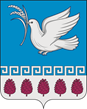 администрация мерчанского сельского поселения крымского района ПОСТАНОВЛЕНИЕот 08.06.2022	            № 59село МерчанскоеО внесении изменений в постановление администрации Мерчанского сельского поселения Крымского района от 21 декабря 2020 года № 129  «Об утверждении административного регламента предоставления муниципальной услуги «Заключение договора на размещение объектов на землях или земельных участках, находящихся в муниципальной собственности, без предоставления земельных участков и установления сервитутов, публичного сервитута»В целях актуализации регламентированного порядка предоставления муниципальной услуги «Заключение договора на размещение объектов на землях или земельных участках, находящихся в муниципальной собственности, без предоставления земельных участков и установления сервитутов, публичного сервитута» в соответствии с требованиями действующего законодательства и надзорного акта Крымской межрайонной прокуратуры от 15 апреля 2022 года, п о с т а н о в л я ю:1. Внести изменения в постановления  администрации Мерчанского сельского поселения Крымского района от 21 декабря 2020 года № 129  «Об утверждении административного регламента предоставления муниципальной услуги «Заключение договора на размещение объектов на землях или земельных участках, находящихся в муниципальной собственности, без предоставления земельных участков и установления сервитутов, публичного сервитута» (далее – постановление), изложив пункт 1.1.1 приложения к постановлению в следующей редакции:«1.1.1. Административный регламент предоставления администрацией Мерчанского  сельского поселения Крымского района муниципальной услуги «Заключение договора на размещение объектов на землях или земельных участках, находящихся в муниципальной собственности, без предоставления земельных участков и установления сервитутов, публичного сервитута» (далее соответственно - муниципальная услуга, Регламент) разработан в целях повышения качества исполнения и доступности результатов предоставления муниципальной услуги, создания комфортных условий для получателей муниципальной услуги «Заключение договора на размещение объектов на землях или земельных участках, находящихся в муниципальной собственности, без предоставления земельных участков и установления сервитута, публичного сервитута» (далее - Муниципальная услуга) и определяет стандарт, сроки и последовательность выполнения действий (административных процедур) при предоставлении администрацией   сельского поселения муниципальной услуги по заключению договора на размещение объектов на землях или земельных участках, находящихся в муниципальной собственности Мерчанского сельского поселения Крымского района, без предоставления земельных участков и установления сервитутов, публичного сервитута.».  2. Администрации Мерчанского   сельского поселения Крымского района обнародовать настоящее постановление путем размещения на информационных стендах, расположенных на территории Мерчанского  сельского поселения Крымского района и разместить на официальном сайте администрации Мерчанского  сельского поселения Крымского района в сети Интернет.3. Постановление вступает в силу со дня официального обнародования.Глава Мерчанского сельского поселения Крымского района                                                      Н.В. Прокопенко